Phụ lục II(Kèm theo Nghị định số 46/2023/NĐ-CP ngày 01 tháng 7 năm 2023 của Chính phủ)BỘ TÀI CHÍNH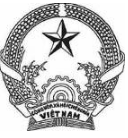 GIẤY PHÉP THÀNH LẬP VÀ HOẠT ĐỘNGBỘ TÀI CHÍNHGIẤY PHÉP THÀNH LẬP VÀ HOẠT ĐỘNGSố:………/GP/KDBHNgày:Cấp tại: Hà NộiNơi cấp: Bộ Tài chínhBỘ TÀI CHÍNH
-------CỘNG HÒA XÃ HỘI CHỦ NGHĨA VIỆT NAM
Độc lập - Tự do - Hạnh phúc
---------------Số: ……/GP/KDBHHà Nội, ngày … tháng … năm …BỘ TRƯỞNG BỘ TÀI CHÍNHCăn cứ Luật Kinh doanh bảo hiểm số 08/2022/QH15 ngày 16/6/2022;Căn cứ Nghị định số 14/2023/NĐ-CP ngày 20/4/2023 của Chính phủ quy định chức năng, nhiệm vụ, quyền hạn và cơ cấu tổ chức của Bộ Tài chính;Căn cứ Nghị định số 46/2023/NĐ-CP ngày 01/7/2023 của Chính phủ quy định chi tiết thi hành một số điều của Luật Kinh doanh bảo hiểm;Xét đơn và hồ sơ ngày ... tháng .... năm ... của (các) chủ đầu tư xin cấp Giấy phép thành lập và hoạt động [tên doanh nghiệp bảo hiểm/doanh nghiệp tái bảo hiểm/chi nhánh nước ngoài tại Việt Nam/doanh nghiệp môi giới bảo hiểm dự kiến được thành lập];Theo đề nghị của Cục trưởng Cục Quản lý, giám sát bảo hiểm.QUYẾT ĐỊNH:Điều 1. Thành lập doanh nghiệp bảo hiểm/chi nhánh nước ngoài tại Việt Nam/doanh nghiệp tái bảo hiểm/doanh nghiệp môi giới bảo hiểmCho phép [Tên chủ đầu tư/sáng lập viên công ty]- Nếu là cá nhân phải ghi rõ họ và tên, ngày tháng năm sinh, nơi thường trú, số Căn cước công dân/Giấy chứng minh nhân dân/Hộ chiếu.- Nếu là doanh nghiệp, tổ chức phải ghi rõ:+ Tên và địa chỉ giao dịch;+ Ngày tháng năm thành lập, số Giấy phép/quyết định thành lập;+ Họ tên, chức vụ của người đại diện cho doanh nghiệp, tổ chức đó.được thành lập [tên đầy đủ, tên viết tắt và tên giao dịch bằng tiếng Việt và tiếng nước ngoài (nếu có); địa chỉ giao dịch; tư cách pháp lý của doanh nghiệp bảo hiểm/chi nhánh nước ngoài tại Việt Nam/doanh nghiệp tái bảo hiểm/doanh nghiệp môi giới bảo hiểm được thành lập (trường hợp thành lập chi nhánh thì ghi rõ tên, địa chỉ giao dịch của chi nhánh)] để kinh doanh bảo hiểm/tái bảo hiểm/nhượng tái bảo hiểm/môi giới bảo hiểm theo quy định của Luật Kinh doanh bảo hiểm, các văn bản hướng dẫn thi hành Luật Kinh doanh bảo hiểm, các quy định khác của pháp luật và các quy định tại Giấy phép này.Doanh nghiệp bảo hiểm/doanh nghiệp tái bảo hiểm/doanh nghiệp môi giới bảo hiểm có con dấu riêng và mở tài khoản tại ngân hàng theo các quy định của pháp luật Việt Nam (đối với trường hợp thành lập doanh nghiệp bảo hiểm/doanh nghiệp tái bảo hiểm/doanh nghiệp môi giới bảo hiểm).Chi nhánh doanh nghiệp bảo hiểm phi nhân thọ nước ngoài/Chi nhánh doanh nghiệp tái bảo hiểm nước ngoài là đơn vị phụ thuộc của doanh nghiệp bảo hiểm phi nhân thọ nước ngoài/doanh nghiệp tái bảo hiểm nước ngoài, không có tư cách pháp nhân, được doanh nghiệp bảo hiểm phi nhân thọ nước ngoài/doanh nghiệp tái bảo hiểm nước ngoài bảo đảm và chịu trách nhiệm về mọi nghĩa vụ, cam kết của chi nhánh nước ngoài tại Việt Nam (đối với trường hợp thành lập chi nhánh doanh nghiệp bảo hiểm phi nhân thọ nước ngoài/Chi nhánh doanh nghiệp tái bảo hiểm nước ngoài).Điều 2. VốnVốn điều lệ của [tên doanh nghiệp bảo hiểm/doanh nghiệp tái bảo hiểm/doanh nghiệp môi giới bảo hiểm được thành lập); (hoặc vốn được cấp của [tên chi nhánh nước ngoài tại Việt Nam được thành lập]) là: .... (nêu bằng số và bằng chữ), trong đó:Điều 3. Lĩnh vực, nội dung, phạm vi và địa bàn hoạt động[Tên của doanh nghiệp bảo hiểm/doanh nghiệp tái bảo hiểm/chi nhánh nước ngoài tại Việt Nam/doanh nghiệp môi giới bảo hiểm được thành lập] được phép tiến hành các hoạt động kinh doanh sau:1. Lĩnh vực kinh doanh: [bảo hiểm nhân thọ, bảo hiểm phi nhân thọ, bảo hiểm sức khỏe, môi giới bảo hiểm, tái bảo hiểm].2. Các nghiệp vụ được phép tiến hành kinh doanh:[Kinh doanh bảo hiểm]:[Kinh doanh tái bảo hiểm, nhượng tái bảo hiểm]:[Đề phòng, hạn chế rủi ro, tổn thất]:[Giám định tổn thất]:[Đại lý giám định tổn thất, xét giải quyết bồi thường, yêu cầu người thứ ba bồi hoàn]:[Quản lý quỹ và đầu tư vốn]:[Các hoạt động khác theo quy định của pháp luật]:[Hoạt động môi giới bảo hiểm: chỉ áp dụng đối với các doanh nghiệp môi giới bảo hiểm]:[Hoạt động phụ trợ bảo hiểm: tư vấn bảo hiểm, đánh giá rủi ro bảo hiểm, tính toán bảo hiểm, giám định tổn thất bảo hiểm, hỗ trợ giải quyết bồi thường bảo hiểm]:-3. Địa bàn hoạt động: [trên phạm vi cả nước hay trong những khu vực địa lý nhất định].4. Đối tượng khách hàng.Điều 4. Thời hạn hoạt động[Tên doanh nghiệp bảo hiểm/chi nhánh nước ngoài tại Việt Nam/doanh nghiệp tái bảo hiểm/doanh nghiệp môi giới bảo hiểm được thành lập] được phép hoạt động trong thời hạn [   ] năm.Điều 5. Điều kiện hoạt độngTrong quá trình hoạt động, [tên của doanh nghiệp bảo hiểm/chi nhánh nước ngoài tại Việt Nam/doanh nghiệp tái bảo hiểm/doanh nghiệp môi giới bảo hiểm được thành lập] phải tuân thủ pháp luật Việt Nam, các quy định tại Giấy phép thành lập và hoạt động, Điều lệ của doanh nghiệp/Quy chế tổ chức và hoạt động của chi nhánh.Điều 6. Hiệu lực của Giấy phépGiấy phép thành lập và hoạt động này có hiệu lực từ ngày ký. Trong thời hạn 12 tháng kể từ ngày cấp Giấy phép thành lập và hoạt động, [tên của doanh nghiệp bảo hiểm/chi nhánh nước ngoài tại Việt Nam/doanh nghiệp tái bảo hiểm/doanh nghiệp môi giới bảo hiểm được thành lập] phải hoàn thành các thủ tục để chính thức hoạt động theo quy định của pháp luật và phải thông báo kết quả tiến hành các thủ tục trên cho Bộ Tài chính.Điều 7. Cấp Giấy phépGiấy phép thành lập và hoạt động này được lập thành 8 bản chính: 1 bản cấp cho [tên của doanh nghiệp bảo hiểm được thành lập/doanh nghiệp bảo hiểm phi nhân thọ nước ngoài xin thành lập chi nhánh tại Việt Nam/doanh nghiệp tái bảo hiểm/doanh nghiệp tái bảo hiểm nước ngoài xin thành lập chi nhánh tại Việt Nam doanh nghiệp môi giới bảo hiểm]; 4 bản lưu tại Bộ Tài chính; 1 bản gửi cho Ủy ban nhân dân tỉnh nơi doanh nghiệp, chi nhánh đặt trụ sở chính; 1 bản gửi cho Bộ Kế hoạch và Đầu tư và 1 bản gửi cho cơ quan đăng ký kinh doanh.BỘ TRƯỞNG BỘ TÀI CHÍNHCăn cứ Luật Kinh doanh bảo hiểm số 08/2022/QH15 ngày 16/6/2022;Căn cứ Nghị định số 14/2023/NĐ-CP ngày 20/4/2023 của Chính phủ quy định chức năng, nhiệm vụ, quyền hạn và cơ cấu tổ chức của Bộ Tài chính;Căn cứ Nghị định số 46/2023/NĐ-CP ngày 01/7/2023 của Chính phủ quy định chi tiết thi hành một số điều của Luật Kinh doanh bảo hiểm;Xét đơn và hồ sơ ngày ... tháng .... năm ... của (các) chủ đầu tư xin cấp Giấy phép thành lập và hoạt động [tên doanh nghiệp bảo hiểm/doanh nghiệp tái bảo hiểm/chi nhánh nước ngoài tại Việt Nam/doanh nghiệp môi giới bảo hiểm dự kiến được thành lập];Theo đề nghị của Cục trưởng Cục Quản lý, giám sát bảo hiểm.QUYẾT ĐỊNH:Điều 1. Thành lập doanh nghiệp bảo hiểm/chi nhánh nước ngoài tại Việt Nam/doanh nghiệp tái bảo hiểm/doanh nghiệp môi giới bảo hiểmCho phép [Tên chủ đầu tư/sáng lập viên công ty]- Nếu là cá nhân phải ghi rõ họ và tên, ngày tháng năm sinh, nơi thường trú, số Căn cước công dân/Giấy chứng minh nhân dân/Hộ chiếu.- Nếu là doanh nghiệp, tổ chức phải ghi rõ:+ Tên và địa chỉ giao dịch;+ Ngày tháng năm thành lập, số Giấy phép/quyết định thành lập;+ Họ tên, chức vụ của người đại diện cho doanh nghiệp, tổ chức đó.được thành lập [tên đầy đủ, tên viết tắt và tên giao dịch bằng tiếng Việt và tiếng nước ngoài (nếu có); địa chỉ giao dịch; tư cách pháp lý của doanh nghiệp bảo hiểm/chi nhánh nước ngoài tại Việt Nam/doanh nghiệp tái bảo hiểm/doanh nghiệp môi giới bảo hiểm được thành lập (trường hợp thành lập chi nhánh thì ghi rõ tên, địa chỉ giao dịch của chi nhánh)] để kinh doanh bảo hiểm/tái bảo hiểm/nhượng tái bảo hiểm/môi giới bảo hiểm theo quy định của Luật Kinh doanh bảo hiểm, các văn bản hướng dẫn thi hành Luật Kinh doanh bảo hiểm, các quy định khác của pháp luật và các quy định tại Giấy phép này.Doanh nghiệp bảo hiểm/doanh nghiệp tái bảo hiểm/doanh nghiệp môi giới bảo hiểm có con dấu riêng và mở tài khoản tại ngân hàng theo các quy định của pháp luật Việt Nam (đối với trường hợp thành lập doanh nghiệp bảo hiểm/doanh nghiệp tái bảo hiểm/doanh nghiệp môi giới bảo hiểm).Chi nhánh doanh nghiệp bảo hiểm phi nhân thọ nước ngoài/Chi nhánh doanh nghiệp tái bảo hiểm nước ngoài là đơn vị phụ thuộc của doanh nghiệp bảo hiểm phi nhân thọ nước ngoài/doanh nghiệp tái bảo hiểm nước ngoài, không có tư cách pháp nhân, được doanh nghiệp bảo hiểm phi nhân thọ nước ngoài/doanh nghiệp tái bảo hiểm nước ngoài bảo đảm và chịu trách nhiệm về mọi nghĩa vụ, cam kết của chi nhánh nước ngoài tại Việt Nam (đối với trường hợp thành lập chi nhánh doanh nghiệp bảo hiểm phi nhân thọ nước ngoài/Chi nhánh doanh nghiệp tái bảo hiểm nước ngoài).Điều 2. VốnVốn điều lệ của [tên doanh nghiệp bảo hiểm/doanh nghiệp tái bảo hiểm/doanh nghiệp môi giới bảo hiểm được thành lập); (hoặc vốn được cấp của [tên chi nhánh nước ngoài tại Việt Nam được thành lập]) là: .... (nêu bằng số và bằng chữ), trong đó:Điều 3. Lĩnh vực, nội dung, phạm vi và địa bàn hoạt động[Tên của doanh nghiệp bảo hiểm/doanh nghiệp tái bảo hiểm/chi nhánh nước ngoài tại Việt Nam/doanh nghiệp môi giới bảo hiểm được thành lập] được phép tiến hành các hoạt động kinh doanh sau:1. Lĩnh vực kinh doanh: [bảo hiểm nhân thọ, bảo hiểm phi nhân thọ, bảo hiểm sức khỏe, môi giới bảo hiểm, tái bảo hiểm].2. Các nghiệp vụ được phép tiến hành kinh doanh:[Kinh doanh bảo hiểm]:[Kinh doanh tái bảo hiểm, nhượng tái bảo hiểm]:[Đề phòng, hạn chế rủi ro, tổn thất]:[Giám định tổn thất]:[Đại lý giám định tổn thất, xét giải quyết bồi thường, yêu cầu người thứ ba bồi hoàn]:[Quản lý quỹ và đầu tư vốn]:[Các hoạt động khác theo quy định của pháp luật]:[Hoạt động môi giới bảo hiểm: chỉ áp dụng đối với các doanh nghiệp môi giới bảo hiểm]:[Hoạt động phụ trợ bảo hiểm: tư vấn bảo hiểm, đánh giá rủi ro bảo hiểm, tính toán bảo hiểm, giám định tổn thất bảo hiểm, hỗ trợ giải quyết bồi thường bảo hiểm]:-3. Địa bàn hoạt động: [trên phạm vi cả nước hay trong những khu vực địa lý nhất định].4. Đối tượng khách hàng.Điều 4. Thời hạn hoạt động[Tên doanh nghiệp bảo hiểm/chi nhánh nước ngoài tại Việt Nam/doanh nghiệp tái bảo hiểm/doanh nghiệp môi giới bảo hiểm được thành lập] được phép hoạt động trong thời hạn [   ] năm.Điều 5. Điều kiện hoạt độngTrong quá trình hoạt động, [tên của doanh nghiệp bảo hiểm/chi nhánh nước ngoài tại Việt Nam/doanh nghiệp tái bảo hiểm/doanh nghiệp môi giới bảo hiểm được thành lập] phải tuân thủ pháp luật Việt Nam, các quy định tại Giấy phép thành lập và hoạt động, Điều lệ của doanh nghiệp/Quy chế tổ chức và hoạt động của chi nhánh.Điều 6. Hiệu lực của Giấy phépGiấy phép thành lập và hoạt động này có hiệu lực từ ngày ký. Trong thời hạn 12 tháng kể từ ngày cấp Giấy phép thành lập và hoạt động, [tên của doanh nghiệp bảo hiểm/chi nhánh nước ngoài tại Việt Nam/doanh nghiệp tái bảo hiểm/doanh nghiệp môi giới bảo hiểm được thành lập] phải hoàn thành các thủ tục để chính thức hoạt động theo quy định của pháp luật và phải thông báo kết quả tiến hành các thủ tục trên cho Bộ Tài chính.Điều 7. Cấp Giấy phépGiấy phép thành lập và hoạt động này được lập thành 8 bản chính: 1 bản cấp cho [tên của doanh nghiệp bảo hiểm được thành lập/doanh nghiệp bảo hiểm phi nhân thọ nước ngoài xin thành lập chi nhánh tại Việt Nam/doanh nghiệp tái bảo hiểm/doanh nghiệp tái bảo hiểm nước ngoài xin thành lập chi nhánh tại Việt Nam doanh nghiệp môi giới bảo hiểm]; 4 bản lưu tại Bộ Tài chính; 1 bản gửi cho Ủy ban nhân dân tỉnh nơi doanh nghiệp, chi nhánh đặt trụ sở chính; 1 bản gửi cho Bộ Kế hoạch và Đầu tư và 1 bản gửi cho cơ quan đăng ký kinh doanh.